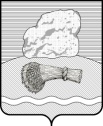 РОССИЙСКАЯ ФЕДЕРАЦИЯКалужская областьДуминичский районАдминистрация сельского поселения«СЕЛО МАКЛАКИ»ПОСТАНОВЛЕНИЕ«12» апреля 2023года                                                                                           № 28О проведении Месячникапожарной безопасности        В соответствии с Планом основных мероприятий Калужской области в области гражданской обороны, предупреждения и ликвидации чрезвычайных ситуаций, обеспечения пожарной безопасности и безопасности людей на водных объектах на 2023 год, во исполнение Федерального закона от 21.12.1994 №69-ФЗ «О пожарной безопасности», Закона Калужской области от 22.05.2001 №36-ОЗ «О пожарной безопасности в Калужской области», руководствуясь п.7 ч.1 ст.15 Федерального закона №131-ФЗ от 06.10.2003 года «Об общих принципах организации местного самоуправления в РФ», Уставом сельского поселения «Село Маклаки», в целях снижения количества пожаров и гибели на них людей администрация сельского поселения «Село Маклаки» ПОСТАНОВЛЯЕТ:Провести Месячник пожарной безопасности на территории сельского поселения «Село Маклаки» с 15 апреля по 15 мая 2023 года.Утвердить план проведения на территории сельского поселения «Село Маклаки» месячника пожарной безопасности в период с 15 апреля по 15 мая 2023 года (приложение №1)Контроль за исполнением настоящего постановления оставляю за собой.        Глава администрации                                                               Л.И.Карпунина.Приложение №1к постановлению администрации СП «Село Маклаки»от 12.04.2023 № 28ПЛАН проведения на территории сельского поселения «Село Маклаки» месячника пожарной безопасности в период с 15 апреля по 15 мая 2023 года.№п/пНаименование мероприятияСрок исполненияОтветственный1Провести рейды и подворные обходы в населенных пунктах СП, направленные на предупреждение населения о необходимости соблюдать меры пожарной безопасности с 15.04. 2023гпо 15.05.2023гАдминистрация СП2Провести противопожарные инструктажи с лицами, злоупотребляющими спиртными напитками, одинокими и престарелыми гражданами.с 15.04.2023гпо 15.05.2023гАдминистрация СП3Организовать информирование населения о требованиях пожарной безопасности в летний пожароопасный сезон, недопущение палов сухой травянистой растительности и пожаров по причине детской шалости с огнем путем размещения информации на доске объявлений и в общедоступных местахс 15.04.2023г по 15.05.2023гАдминистрация СП4Проведение субботников с целью очистки территорий.с 15.04.2023г по 15.05.2023гАдминистрация СП5Принять постановление «О проведении Месячника пожарной безопасностис 15.04.2023г Администрация СП